Программа семинара
"Повышение эффективности бизнеса: 
Lean, 6Sigma, TOC - как извлечь пользу?"27-28 октября 2016 годаЦель семинара -  обсудить актуальные вопросы в области повышения эффективности бизнеса, а именно: Как извлечь пользу для предприятия из векового опыта менеджмента? Lean или 6Sigma? Для чего имеет смысл формировать производственную систему предприятия на принципах бережливого производства? Какие ошибки при формировании производственной системы являются наиболее распространенными? Можно ли интегрировать систему менеджмента бережливого производства и теорию ограничений? Как стать проводником изменений на предприятии? И многие другие вопросы.Аудитория: руководители высшего и среднего звена промышленных предприятий, специалисты по развитию производственной системы предприятия и другие заинтересованные лица.1 день – 9.00 конференц-зал  Научной библиотеки УдГУ.2 день – 9.00 конференц-зал  Научной библиотеки УдГУ.9.00-9.30 Регистрация.9.30-11.15Эффективный производственный менеджмент: возможен ли в Российских условиях.Краткая историческая справка. 
От Тейлора к Демингу. От администрирования к системному управлению. 
Управленческая парадигма непрерывного развития организации. Обзор методик развития.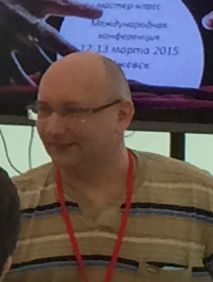 Стукалов Дмитрий Николаевич, независимый Lean-консультант. Организатор сообщества LeanZone.ru. Автор методики "Социальный лин".11.15-11.30Кофе-брейк11.30-13.00Развитие производственной системы на принципах бережливого производстваПроизводственная система как философия предприятия, мотивирующая сотрудников.Какие ошибки при формировании производственной системы являются наиболее распространенными? Почему знание инструментов бережливого производства не гарантирует наличие результата? Возможности производственной системы на принципах бережливого производства.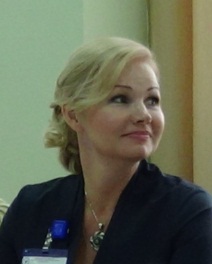 Давыдова Надежда
Станиславовна, д.э.н.,  член координационного совета международной общественной организации по развитию ПС13.00-14.00Обед14.00-16.00Статистическое управление процессами и 6 Сигм.Вариабельность и зависимость производственных процессов. Статистическое управление процессами. Практикум: работа с картами Шухарта.Инструменты 6Sigma для повышения качества функционирования процессов.Стукалов Дмитрий Николаевич16.00-16.15Кофе-брейк16.15-18.00Интеграция системы менеджмента качества, системы менеджмента бережливого производства и 6SigmaЭффективные методы и инструменты бережливого производства.Подготовка к сертификации системы менеджмента бережливого производства. Возможности интеграции системы менеджмента качества и системы менеджмента бережливого производства и 6Sigma.Давыдова Надежда
Станиславовна9.00-11.009.00-11.00«Вечные» вопросы производственного менеджмента: планирование, управление запасами.Проблемы производственной логистики и управления запасами. Использование инструментов ТОС для создания эффективных процедур планирования и управления запасами.Стукалов Дмитрий НиколаевичСтукалов Дмитрий НиколаевичСтукалов Дмитрий Николаевич11.15-11.30Кофе-брейкКофе-брейкКофе-брейк11.30-13.00Применение лучших практикКак не запутаться в различных методиках и успешно применить все лучшее? Возможности производственной системы. Маршрутная карта преобразований.Применение лучших практикКак не запутаться в различных методиках и успешно применить все лучшее? Возможности производственной системы. Маршрутная карта преобразований.Применение лучших практикКак не запутаться в различных методиках и успешно применить все лучшее? Возможности производственной системы. Маршрутная карта преобразований. Стукалов Дмитрий НиколаевичДавыдова Надежда
Станиславовна  Стукалов Дмитрий НиколаевичДавыдова Надежда
Станиславовна  Стукалов Дмитрий НиколаевичДавыдова Надежда
Станиславовна 13.00-14.00ОбедОбедОбед14.00-15.0014.00-15.00Оценка эффективности проектов Методика оценки эффективности проектов в области бережливого производства.Примеры практического применения методики оценки эффективности.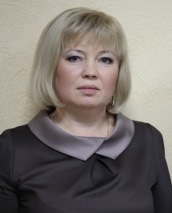 Скобелева О.А., к.э.н., организационный руководитель магистерской программы «Экономика бережливого производства»Скобелева О.А., к.э.н., организационный руководитель магистерской программы «Экономика бережливого производства»Скобелева О.А., к.э.н., организационный руководитель магистерской программы «Экономика бережливого производства»15.00-15.15Кофе-брейкКофе-брейкКофе-брейкКофе-брейк15.15 -17.00Мотивация и лидерство Как инициировать и проводить изменения?Стимулы или мотивы?Как обеспечить устойчивость изменений? Как вовлечь персонал?Мотивация и лидерство Как инициировать и проводить изменения?Стимулы или мотивы?Как обеспечить устойчивость изменений? Как вовлечь персонал?Давыдова Надежда СтаниславовнаДавыдова Надежда СтаниславовнаДавыдова Надежда Станиславовна17.00-17.00-Подведение итогов. 
Вручение сертификатов